NATIONAL ASSEMBLY QUESTION FOR WRITTEN REPLYQUESTION NUMBER: 2858 of 2015 DATE OF PUBLICATION:  07 AUGUST 2015Mr T R Majola (DA) to ask the Minister of Communications: With reference to her reply to question 2503 on 29 July 2015, in which she stated that a total amount of R167 872, 72 was spent by her department on international flights whilst in Annexure 1 no reference is made to any international flights, (a) how many international flights has she undertaken since her appointment up to 3 August 2015 and (b) in each case, what (i) were the destinations, (ii) airlines were used and (iii) class did she fly?					                                        NW3331E___________________________________________________________________REPLY: MINISTER OF COMMUNICATIONSMinister had undertaken 6 international trips since Minister’s appointment until    3 August 2015.(i) London, Gaborone, Swaziland, Mozambique, USA and China(ii) South African Airways (iii)  2 economy and 4 business class flights MR NN MUNZHELELEDIRECTOR GENERAL [ACTING]DEPARTMENT OF COMMUNICATIONSDATE:MS AF MUTHAMBI (MP)MINISTER OF COMMUNICATIONSDATE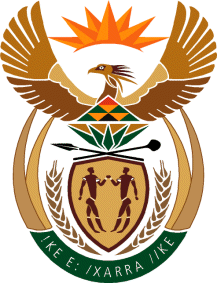 MINISTRY: COMMUNICATIONS
REPUBLIC OF SOUTH AFRICAPrivate Bag X 745, Pretoria, 0001, Tel: +27 12 473 0164   Fax: +27 12 473 0585Tshedimosetso House,1035 Francis Baard Street, Tshedimosetso House, Pretoria, 1000